QUINCUAGÉSIMO PRIMER PERÍODO ORDINARIO DE SESIONES	OEA/Ser.PDel 10 al 12 de noviembre de 2021	AG/doc.5743/21 rev. 2Ciudad de Guatemala, Guatemala	3 diciembre 2021VIRTUAL		Original: TextualLISTA DE PARTICIPANTES/LIST OF PARTICIPANTS////(Versión final / Final Version)ANTIGUA AND BARBUDAHead of the DelegationRonald SandersPermanent Representative to the OASRepresentativeJoy-Dee Davis LakeAlternative Representative to the OASGillian JosephAlternate Representative to the OASRoderick FaustinAlternate Representative to the OASARGENTINAJefe de DelegaciónSantiago Andrés CafieroMinistro de Relaciones Exteriores, Comercio Internacional y CultoRepresentantesCarlos Alberto RaimundiEmbajador, Representante Permanente ante la OEAPablo Anselmo TettamantiEmbajador, Secretario de Relaciones ExterioresLuciana TitoEmbajadora, Jefa de Gabinete del Sr. CancillerGuillermo CarmonaEmbajador, Secretario de Malvinas, Antártida e Islas del Atlántico SurJuan Carlos Valle Raleigh Embajador, Subsecretario de América Latina Sabrina FredericEmbajadora, Presidenta de Cascos BlancosSandra PittaMinistra, Directora Nacional de Malvinas, Antártida e Islas del Atlántico SurRosa Delia Gómez DuránMinistra, Directora de Asuntos RegionalesCecilia MeirovichConsejera, Directora General de Derechos HumanosNicolás VidalMinistro, Director de Seguridad HumanaAriel Hernando CamperoSecretario, Dirección de Asuntos RegionalesLisandro BasilicoSecretario, Dirección de Asuntos RegionalesMaría Cecilia VillagraMinistra, Representante Alterna ante la OEAAlexis AmMinistro, Representante Alterno ante la OEAMaría Noel BorsellinoSecretaria, Representante Alterna ante la OEAGuido PierriSecretario, Representante Alterno ante la OEARubén Alejo PeriéSecretario, Representante Alterno ante la OEAVerónica GómezCandidata de la Argentina a la Corte Interamericana de Derechos HumanosBAHAMASHead of the DelegationFrederick A. MitchellMinister of Foreign Affairs and Public Service RepresentativesJamahl StrachanParliamentary Secretary Ministry of Foreign Affairs and Public Service Sharon Brennen-HaylockAmbassador, Director General Ministry of Foreign Affairs and Public Service Sidney S. CollieAmbassador, Permanent Representative to the OASTracee DorestantSecond Secretary, Alternate Representative to the OASleshia DeveauxSecond Secretary, Alternate Representative to the OASJade WilliamsThird Secretary, Alternate Representative to the OASMashanna RussellForeign Service OfficerMinistry of Foreign Affairs and Public ServiceMeghan CooperForeign Service OfficerMinistry of Foreign Affairs and Public ServiceBARBADOSHead of the DelegationNoel LynchAmbassador, Permanent Representative to the OASRepresentativesDonna FordePermanent Secretary (ag.)Ministry of Foreign Affairs and Foreign TradeChristobelle ReeceMinister Counsellor, Alternate Representative to the OASJohn BlackmanSenior Foreign Service OfficerMinistry of Foreign Affairs and Foreign TradeMandisa DownesFirst Secretary, Alternate Representative to the OASNicole ParrisForeign Service Officer IMinistry of Foreign Affairs and Foreign TradeLatoya ArcherForeign Service Officer IIMinistry of Foreign Affairs and Foreign TradeBELIZEHead of the DelegationEamon Harrison CourtenayMinister of Foreign Affairs, Foreign Trade and ImmigrationRepresentativesAmalia Isabel MaiChief Executive OfficerMinistry of Foreign Affairs, Foreign Trade and ImmigrationAyesha BorlandDirector of International Affairs (Policy)Ministry of Foreign Affairs, Foreign Trade and ImmigrationLynn Raymond YoungAmbassador, Permanent Representative to the OASMichael MenaCounsellor, Alternate Representative to the OASBOLIVIAJefe de DelegaciónRogelio Mayta MaytaMinistro de Relaciones ExterioresRepresentantesFreddy Mamani MachacaViceministro de Relaciones ExterioresHéctor Arce ZaconetaRepresentante Permanente ante la OEALiliana Paz AraucoDirectora General de Relaciones MultilateralesCecilia Urquieta PardoConsejera, Representante Alterna ante la OEARoberto Salvatierra ZapataJefe de la Unidad de Pueblos, Pueblos Indígenas, Socioeconómica y CulturalLiliana Prieto PeñaFuncionaria de la Unidad de Pueblos, Pueblos Indígenas, Socioeconómica y CulturalVioleta Barrios MoralesPrimera Secretaria, Representante Alterna ante la OEALucio Mamani QuispePrimer Secretario, Representante Alterno ante la OEAAleza Nuñez MoldesSegunda Secretaria, Representante Alterna ante la OEABRASILChefe da DelegaçãoCarlos Alberto Franco FrançaEmbaixador, Ministro de Estado das Relações ExterioresRepresentantesFernando Simas MagalhãesEmbaixador, Secretário-Geral das Relações ExterioresPedro Miguel da Costa e SilvaEmbaixador, Secretário de Negociações Bilateraies e Regionais nas AméricasMinistério das Relaçoes ExterioresMaria De Lujan Caputo WinklerEmbaixadora, Coordenadora do Grupo de apoio à campanha brasileira à Corte Interamericana de Direitos HumanosAurimar Jacobino de Barros NunesMinistro, Representante Alterno junto à OEA e Encarregado de Negócios, a.i.Maximiliano Barbosa FragaMinistro, Coordenador-Geral da OEACamile Nemitz FilippozziConselheira, Representante Alterna junto à OEAPedro da Silveira MontenegroConselheiro, Representante Alterno junto à OEACiro Leal Martins da CunhaConselheiro, Representante Alterno junto à OEAMarcio RebouçasConselheiro, Representante Alterno junto à OEAIgor de Carvalho Sobral Primeiro-Secretário, Representante Alterno junto à OEAGustavo dos Santos PereiraPrimeiro-SecretárioJackson Luiz Lima OliveiraPrimeiro-Secretário, Representante Alterno junto à OEACarlos Guilherme Sampaio FernandesPrimeiro-Secretário, Representante Alterno junto à OEAComarci Eduardo Moreaux Nunes FilhoPrimer Secretário, Assessor direto do Secretário-Geral das Relações ExterioresHenry Pfeiffer LopesSegundo-Secretário, Representante Alterno junto à OEALaís Monteiro Pontes da SilvaTerceira-SecretáriaRodrigo de Bittencourt MudrovitschCandidato brasileiro à Corte IDHCANADAHead of DelegationMélanie JolyMinister of Foreign AffairsRepresentativesHugh AdsettAmbassador, Permanent Representative to the OASMichael GrantAssistant Deputy Minister, Americas Global Affairs CanadaSara CohenDirector General, South America and Inter-American AffairsGlobal Affairs CanadaEmily McLaughlinDirector, Inter-American Affairs DivisionGlobal Affairs CanadaFrancois JubinvilleDeputy Head of Mission, Alternate Representative to the OASMarie-Josée GingrasFirst Secretary, Alternate Representative to the OASAlexandra WhiteSenior Development Officer, Alternate Representative to the OASVéronique DuludeSecond Secretary, Alternate Representative to the OASPatricia D´CostaPolicy Officer, Alternate Representative to the OASEric LuguyaPolicy Officer, Alternate Representative to the OASHeidy SanchezPublic Affairs Officer, Alternate Representative to the OASIsabel MainvilleDeputy Director, Inter-American Affairs Division Global Affairs CanadaRobb StewartSenior Advisor, Inter-American Affairs DivisionGlobal Affairs CanadaMat PearsonSenior Advisor, Inter-American Affairs DivisionGlobal Affairs CanadaAnna BorgognoniAdvisor, Inter-American Affairs DivisionGlobal Affairs CanadaCHILEJefe de DelegaciónAndrés AllamandMinistro de Relaciones ExterioresRepresentantesCarolina ValdiviaSubsecretaria, Ministerio de Relaciones Exteriores Gloria NavarreteEmbajadora, Secretaria General de Política Exterior-SEGEN Ministerio de Relaciones ExterioresJorge TagleEmbajador, Director de Política Multilateral - DIMULTI Ministerio de Relaciones ExterioresFernando VelascoEmbajador, Director de Integración Regional Multilateral - DIREM Ministerio de Relaciones ExterioresIssa Kort Embajador, Representante Permanente ante la OEAPatricio AguirreSubdirector de Integración Regional Multilateral - DIREM Ministerio de Relaciones ExterioresFelipe Sáez Representante Alterno ante la OEAFelipe AravenaRepresentante Alterno ante la OEARoberto Villegas Representante Alterno ante la OEARodrigo Domínguez Representante Alterno ante la OEACatalina RodríguezAnalista, Ministerio de Relaciones ExterioresPatricia Pérez GoldbergCandidata Corte Interamericana de Derechos HumanosCOLOMBIAJefa de DelegaciónMarta Lucía RamírezVicepresidente y Ministra de Relaciones ExterioresRepresentantesFrancisco Echeverri LaraViceministro de Relaciones ExterioresMaria Carmelina Londoño LázaroViceministra de Asuntos MultilateralesMinisterio de Relaciones ExterioresAlejandro Ordóñez MaldonadoEmbajador, Representante Permanente ante la OEASonia Pereira PortillaJefa de GabineteMinisterio de Relaciones ExterioresCarlos Arturo Morales LópezDirector de América, Despacho de la Sra. Ministra de Relaciones ExterioresMinisterio de Relaciones ExterioresJuan José Quintana ArangurenDirector de Asuntos Políticos MultilateralesMinisterio de Relaciones ExterioresFaryde Carlier GonzálezDirectora de Asuntos Económicos, Sociales y AmbientalesMinisterio de Relaciones ExterioresÁlvaro Calderón Ponce de LeónDirector de Cooperación InternacionalMinisterio de Relaciones ExterioresJorge CamargoSecretario Privado, Vicepresidente y Ministra de Relaciones ExterioresMinisterio de Relaciones ExterioresMauricio Baquero PardoCoordinador GIT de Asuntos Institucionales antes Organismos MultilateralesDirección de Asuntos Políticos MultilateralesMinisterio de Relaciones ExterioresGustavo Humberto Paredes RojasMinistro Plenipotenciario, Representante Alterno ante la OEAAdriana Maldonado RuizMinistra Consejera, Representante Alterna ante la OEADavid Orlando Rodríguez EscandónConsejero de Relaciones Exteriores, Representante Alterno ante la OEAGerman Enrique Herrera TolozaPrimer Secretario, Representante Alterno ante la OEANicolás Higuera GonzálezTercer Secretario, Representante Alterno ante la OEANicolás Alberto GabrielliAsesor, Coordinador GIT de Asuntos Institucionales antes Organismos MultilateralesDirección de Asuntos Políticos MultilateralesMinisterio de Relaciones ExterioresOrlando Villaquiran OsorioMisión Permanente ante la OEAMiguel Alberto Cetina CuadrosMisión Permanente ante la OEAJuan Carlos Velásquez DíazMisión Permanente ante la OEACarlos Bernal PulidoCandidato de Colombia a la Corte Interamericana de Derechos Humanos (CIDH)COSTA RICAJefe de DelegaciónRodolfo Solano QuirósMinistro de Relaciones Exteriores y CultoRepresentantesChristian Guillermet FernándezViceministro para Asuntos MultilateralesMinisterio de Relaciones Exteriores y CultoAlejandra Solano CabalcetaEmbajadora, Representante Permanente ante la OEAAdriana Solano LacléEmbajadora, Directora General de Política ExteriorMinisterio de Relaciones Exteriores y CultoSamy Araya RojasEmbajadora, Representante Alterna ante la OEAVerónica García GutiérrezJefa de Organismos Internacionales, Dirección General de Política ExteriorMinisterio de Relaciones Exteriores y CultoAntonio Alarcón ZamoraMinistro Consejero, Representante Alterno ante la OEALaura Pizarro VialesMinistra Consejera, Representante Alterna ante la OEASofia Mitjavila SánchezMinistra Consejera, Representante Alterna ante la OEACarol Viviana Arce EcheverríaDepartamento de Organizamos Internacionales, Dirección General de Política ExteriorMinisterio de Relaciones Exteriores y CultoRoberto Gómez AstorgaDepartamento de Organizamos Internacionales y Oficial de CandidaturasDirección General de Política Exterior, Ministerio de Relaciones Exteriores y CultoEsteban Rojas NúñezDirector Centro Información y Tecnologías, Despacho del MinistroFrancinny HernándezCentro Información y Tecnologías, Despacho del MinistroAna Patricia Villalobos ArrietaJefa Negociadora Cambio ClimáticoLinyi Baidal SequeiraJefa, Derechos HumanosMarcela Zamora OvaresJefa, Desarme, Terrorismo y Crimen OrganizadoMaría Isabel Sanabria CastroDepartamento Derechos HumanosJosé Carlos Jiménez AlpizarLuis José Solís AragonésDepartamento de Derechos HumanosNancy Hernández LópezCandidata a Jueza de la Corte Interamericana de Derechos HumanosDOMINICAHead of DelegationKenneth DarrouxMinister of Foreign Affairs, International Business and Diaspora RelationsRepresentativeVince HendersonAmbassador, Permanent Representative to the OASBarbara DaileyPermanent SecretaryMinistry of Foreign Affairs, International Business and Diaspora RelationsJudith-Anne RolleFirst Secretary, Alternate Representative to the OASECUADORJefe de DelegaciónMauricio MontalvoEmbajador, Ministro de Relaciones Exteriores y Movilidad HumanaRepresentantesCésar MontañoEmbajador, Viceministro de Relaciones ExterioresDiego MorejónEmbajador, Subsecretario de Asuntos MultilateralesCarlos JátivaEmbajador, Representante Permanente ante la OEADenys ToscanoMinistro, Director de Sistema InteramericanoMarco PonceMinistro, Representante Alterno ante la OEAMaría Eugenia ReyesConsejera, Representante Alterna ante la OEAAndrés JáureguiSegundo Secretario, Representante Alterno ante la OEASandra SisalemaSegunda Secretaria, Representante Alterna ante la OEAJenny CaicedoTercera Secretaria, Representante Alterna ante la OEALuis OñaJefe de Despacho, Subsecretaría de Asuntos MultilateralesPaola OrellanaConsejera, Delegada, Dirección Sistema InteramericanoÁngel GualánSegundo Secretario, Delegado, Dirección Sistema InteramericanoJosé YturraldeTercer Secretario, Delegado, Dirección Sistema InteramericanoBelén SánchezEspecialista, Delegada, Dirección Sistema InteramericanoMartha MuñozAnalista, Delegada, Dirección Sistema InteramericanoEL SALVADORJefa de DelegaciónAdriana MiraViceministra de Relaciones ExterioresRepresentantesAgustín Vásquez GómezEmbajador, Representante Permanente ante la OEARina Yessenia LozanoDirectora General de Política ExteriorMinisterio de Relaciones ExterioresWendy Jeannette AcevedoEmbajadora, Representante Alterna ante la OEAKennedy Obed Reyes LazoRepresentante Alterno ante la OEANelson Amaya LarromanaDirector de Asuntos MultilateralesMinisterio de Relaciones ExterioresKatherine Melissa RubioRepresentante Alterna ante la OEADinora Esmeralda EscalanteRepresentante Alterna ante la OEAGertrudis Ernestina ReyesRepresentante Alterna ante la OEAEnrique José VásquezRepresentante Alterno ante la OEADiana Marisol RamírezEspecialista de la Dirección de Asuntos MultilateralesMinisterio de Relaciones ExterioresGRENADAHead of DelegationOliver JosephMinister of Foreign Affairs, International Business and CARICOM AffairsRepresentativeYolande Yvonne Smith Ambassador, Permanent Representative to the OASRoxie Mcleish-Hutchinson  Permanent Secretary, Ministry of Foreign Affairs, International Business and CARICOM AffairsAnika BainForeign Service Officer Responsible for the AmericasGUATEMALAJefe de DelegaciónPedro Brolo VilaEmbajador, Ministro de Relaciones ExterioresRepresentantesCarlos Ramiro MartínezEmbajador, Viceministro de Relaciones ExterioresAna Isabel Carrillo FabiánEmbajadora, Directora General de Relaciones Internacionales Multilaterales y EconómicasRita Claverie de SciolliEmbajadora, Representante Permanente ante la OEAAlfonso Quiñonez LemusEmbajador de Guatemala ante los Estados Unidos de EE.UU.Wendel ArriazaEmbajador, Director de Protocolo del Ministerio de RelacionesExteriores de GuatemalaMauro Esteban Guzman CastilloJefe de Gabinete del Despacho MinisterialMónica Eunice Escobar GarcíaDirectora de Política MultilateralVicky Jaimy Castillo JaquínDirectora de Comunicación Social del Ministerio de Relaciones ExterioresAna Luisa Gatica PalaciosRepresentante Alterna ante la OEAKenneth MarroquínSubdirector de Política Multilateral para Organismos RegionalesMauricio Roberto Benard EstradaConsejero, Representante Alterno ante la OEAJaqueline Adriana Melgar FigueroaConsejera, Representante Alterno ante la OEAMarielena Soza MoralesPrimera Secretaria de la Subdirección de Política Multilateral para Organismos RegionalesLady Emperatriz Ramos PuacPrimera Secretaria de la Subdirección de Política Multilateral para Organismos RegionalesHeidy Yaneth Panjoj ChipPrimera Secretaria de la Subdirección de Política Multilateral para Organismos RegionalesRosa María Salguero SalgueroPrimera Secretaria, Representante Alterna ante la OEAYovani Berganza GaliciaSegundo Secretario, Representante Alterno ante la OEACarlos Ricardo Bautista CámbaraTercer Secretario, Representante Alterno ante la OEASara Violeta SonDirección de Comunicación Social de CancilleríaGUYANAHead of DelegationHugh Todd, M.P.Minister of Foreign Affairs and International CooperationRepresentativeElisabeth HarperAmbassador, Permanent Secretary Ministry of Foreign Affairs and International CooperationSamuel HindsAmbassador, Permanent Representative to the OASGeorge TalbotAmbassador, Director, Department of the Americas Ministry of Foreign Affairs and International CooperationZulficar AllyMinister-Counsellor Permanent Mission to the OASLesley Dowridge-CollinsMinister-Counsellor, Alternate Representative to the OASHeather SeelochanSenior Foreign Service Officer II, Minister’s SecretariatMinistry of Foreign Affairs and International CooperationVernon RobinsonSenior Foreign Service Officer II, Department of the Americas Ministry of Foreign Affairs and International CooperationMarissa Carmichael-EdwardsDirector (ag), Multilateral and Global Affairs Department Ministry of Foreign Affairs and International CooperationKeishanna Sullivan Head, CARICOM Unit Ministry of Foreign Affairs and International CooperationJason Fields Counsellor, Alternate Representative to the OASSharmayne Balram Foreign Service Officer III, Minister's Secretariat Ministry of Foreign Affairs and International CooperationAsake Lee Second SecretaryPermanent Mission to the OASKarmelita Deonarine Foreign Service Officer II, Multilateral and Global Affairs Department Ministry of Foreign Affairs and International CooperationHAÏTIChef de la délégationClaude JosephMinistre des Affaires Étrangères et des CultesReprésentantsLéon CharlesAmbassadeur, Représentant permanentMission Permanente d’Haïti auprès de l’OEAGandy ThomasAmbassadeur adjointMission Permanente d’Haïti auprès de l’OEAJean Claude BarthelemyChef de Cabinet du MinistreMinistère des Affaires Etrangères et des CultesPierre Michel BonnetConseillerMission Permanente d’Haïti auprès de l’OEASyndie Dalce ConseillerMission Permanente d’Haïti auprès de l’OEAJean Bernard HenryConseillerMission Permanente d’Haïti auprès de l’OEARichenel OstineConseillerMission Permanente d’Haïti auprès de l’OEASherlo AntoineConseillerMission Permanente d’Haïti auprès de l’OEAWhedley BeautelusPremier SecrétaireMission Permanente d’Haïti auprès de l’OEADonaldson AugustinDeuxième SecrétaireMission Permanente d’Haïti auprès de l’OEAHONDURASJefe de DelegaciónLisandro RosalesEmbajador, Secretario de EstadoRepresentantesJosé Isaías BarahonaEmbajador, Subsecretario de EstadoDiana ValladaresEmbajadora, Directora General de Política ExteriorLuis CorderoEmbajador, Representante Permanente ante la OEAAna Carlota Durón PinedaDirectora de Política MultilateralSaira Ponce Ministra Consejera, Representante Alterna ante la OEAEdna Yolani Batres CruzMinistra Consejera, Representante Alterna ante la OEALarissa PinedaConsejera, Representante Alterna ante la OEAHelen ValladaresConsejera, Representante Alterna ante la OEAMaría Fernanda PinedaPrimera Secretaria, Representante Alterna ante la OEAKarla MadridAnalista de Política Multilateral, Secretaría de Relaciones Exteriores yCooperación InternacionalCarlos NúñezAsistente Ejecutivo. DelegadoJAMAICAHead of DelegationLeslie CampbellSenator, Minister of State Ministry of Foreign Affairs and Foreign TradeRepresentativeAudrey MarksAmbassador, Permanent Representative to the OASJanice MillerAmbassador, Under-Secretary, Bilateral, Regional and Hemispheric Division Ministry of Foreign Affairs and Foreign TradeMarsha Coore LobbanDirector, Caribbean and Americas Department Ministry of Foreign Affairs and Foreign TradeDeon WilliamsAlternate Permanent Representative to the OASDelita MccallumAssistant Director, Caribbean and Americas Department Ministry of Foreign Affairs and Foreign TradeMÉXICOJefe de DelegaciónMaximiliano Reyes ZúñigaSubsecretario para América Latina y el CaribeSecretaría de Relaciones ExterioresRepresentantesEfraín Guadarrama PérezDirector General de Organismos y Mecanismos Regionales AmericanosSecretaría de Relaciones ExterioresLuz Elena Baños RivasEmbajadora, Representante Permanente ante la OEAMartín de Jesús Muñoz Ledo VillegasConsejero, Representante Alterno de ante la OEASocorro Guadalupe Jorge CholulaConsejera, Representante Alterna ante la OEAPedro Eliud Cisneros CuervoPrimer Secretario, Representante Alterno ante la OEAGustavo Adolfo Torres CisnerosSegundo Secretario, Representante Alterno ante la OEAÓscar Francisco Holguín GonzálezSegundo Secretario, Representante Alterno ante la OEAMaite Narváez AbadSegunda Secretaria, Representante Alterna ante la OEASalim Ali Modad GonzálezSegundo Secretario, Representante Alterno ante la OEANICARAGUAJefe de DelegaciónValdrack Ludwing Jaentschke WhitakerMinistro Asesor del Presidente de la República para Políticas y Asuntos InternacionalesRepresentantesMichael René Campbell Hooker Embajador Extraordinario y Plenipotenciario, Representante Permanente Alterno ante la OEAArturo McFields Yescas Embajador Extraordinario y Plenipotenciario, Representante Permanente ante la OEAIván Lara PalaciosViceministro de Relaciones Exteriores para Asuntos JurídicosPANAMÁJefe de DelegaciónErika MouynesMinistra de Relaciones ExterioresRepresentantesAna Luisa CastroViceministra Encargada de Asuntos Multilaterales y CooperaciónMinisterio de Relaciones ExterioresMaría del C. Roquebert LeónEmbajadora, Representante Permanente ante la OEAMaría Fernanda CortizoEmbajadora, Representante Alterna ante la OEACarmen Inés Ávila OrtegaDirectora de Organismos y Conferencias InternacionalesMinisterio de Relaciones ExterioresGiancarlo Soler TorrijosSubdirector de Organismos y Conferencias InternacionalesMinisterio de Relaciones ExterioresJuana MudarraSegunda Secretaria de Carrera Diplomática y Consular, Representante Alterna ante la OEAGina CastroAgregada, Misión Permanente ante la OEAYohana LeónJefa del Despacho de la Ministra de Relaciones ExterioresAdriana de DiegoAsistente Ejecutiva, Despacho de la Ministra de Relaciones ExterioresRicardo PichelJefe del Departamento de Relaciones Multilaterales, Dirección de Organismos y Conferencias InternacionalesMinisterio de Relaciones ExterioresPortugal FalcónJefe del Departamento de Derechos Humanos, Dirección de Organismos y Conferencias InternacionalesMinisterio de Relaciones ExterioresCarlos IbarraJefe del Departamento de Seguridad y Desarme, Dirección de Organismos y Conferencias InternacionalesMinisterio de Relaciones ExterioresPARAGUAYJefe de DelegaciónEuclides Acevedo Candia Embajador, Ministro de Relaciones ExterioresRepresentantesMarcelo ScappiniEmbajador, Viceministro de Relaciones Exteriores Helena FelipEmbajadora, Directora General de Política Multilateral Ministerio de Relaciones ExterioresJosé Antonio Dos SantosEmbajador ante los Estados Unidos de AméricaRaúl Martínez VillalbaMinistro, Encargado de Negocios a.i., Representante Interino ante la OEALorena PatiñoConsejera, Representante Alterna ante la OEAMaría Noelia LópezConsejera, Directora de Foros Regionales Ministerio de Relaciones ExterioresAna RolónConsejera, Directora de Organismos Internacionales Ministerio de Relaciones ExterioresKarolina VeraPrimera Secretaria, Representante Alterna ante la OEAMoisés QuintanaTercer Secretario, Encargado de Jefatura OEA- MREMiryam Peña Candidata paraguaya a Juez de la Corte IDHPERÚJefe de DelegaciónÓscar Maúrtua de Romaña Ministro de Relaciones ExterioresRepresentantesHarold ForsythEmbajador, Representante Permanente ante la OEAMaría Cecilia Rozas Ponce de LeónEmbajadora, Directora General Encargada para Asuntos Multilaterales y GlobalesMinisterio de Relaciones ExterioresRolando Javier Ruiz Rosas Cateriano Embajador, Director de Organismos y Política MultilateralMinisterio de Relaciones ExterioresJosé BustinzaMinistro, Representante Alterno ante la OEAAna Gabriela VásquezMinistra Consejera, Representante Alterna ante la OEAÁlvaro Salcedo TeulletPrimer Secretario, Subdirector de OEA y Asuntos Hemisféricos Ministerio de Relaciones ExterioresVirna RuizPrimera Secretaria, Representante Alterna ante la OEAErick Gonzalo Tejada Sánchez Segundo Secretario, Dirección de Organismos y Política Multilateral Ministerio de Relaciones ExterioresTommy TatajeSegundo Secretario, Representante Alterno ante la OEAJohan Edu Ríos RivasTercer Secretario, Dirección de Organismos y Política MultilateralMinisterio de Relaciones ExterioresCésar Landa ArroyoCandidato por la República del Perú a Juez de la Corte Interamericana de Derechos HumanosREPÚBLICA DOMINICANAJefe de DelegaciónRoberto AlvarezMinistro de Relaciones ExterioresRepresentantesRubén SilieViceministro de Relaciones ExterioresJosué FialloEmbajador, Representante Permanente ante la OEAAnabel BuenoEmbajadora, Representante Alterna ante la OEAMaría Fernanda OrtegaDirectora de Organismos InternacionalesMinisterio de Relaciones ExterioresFrancina GrullónEmbajadora, Encargada del Departamento de Asuntos OEAMinisterio de Relaciones ExterioresJosé Luis DomínguezMinistro Consejero, Representante Alterno ante la OEAErika Álvarez RodríguezMinistra Consejera, Representante Alterna ante la OEALilia SánchezMinistra Consejera, Representante Alterna ante la OEANancy Patricia FranjulMinistra Consejera, Representante Alterna ante la OEAYsabel DelgadoMinistra Consejera, Representante Alterna ante la OEAGerardo GuemezMinistro Consejero, Representante Alterno ante la OEAMabel GarcíaConsejera, Representante Alterna ante la OEADayana PérezConsejera, Representante Alterna ante la OEAEduardo CintronConsejero, Representante Alterno ante la OEASAINT KITTS AND NEVISHead of DelegationEverson W. HullAmbassador, Permanent Representative to the OASRepresentativeShanelle Simmonds First Secretary, Alternate Representative to the OASBjorn HazelSenior Foreign Service OfficerSonia Bodie-Thompson Senior Foreign Service OfficerSAINT LUCIAHead of DelegationAlva BaptisteMinister for External Affairs, International Trade, Civil Aviation and Diaspora AffairsRepresentativeAnton E. EdmundsAmbassador, Permanent Representative to the OASGuillaume SimonPermanent SecretaryMinistry of External Affairs, International Trade, Civil Aviation and Diaspora AffairsJuliet Mallet PhillipMinister Counselor, Alternate Representative to the OASShirnaya StephenFirst Secretary, Alternate Representative to the OASNisha PaulAttaché, Alternate Representative to the OASJevi-Ann Danielle Charlery-MarcellinAttaché, Alternate Representative to the OASNaomi Fevriere-EugeneForeign Service Officer Ministry of External Affairs, International Trade, Civil Aviation and Diaspora AffairsSAINT VINCENT AND THE GRENADINESHead of DelegationKeisal PetersSenator, Minister of State for Foreign Affairs and Foreign TradeRepresentativesLou-Anne GilchristPermanent Representative to the OASOmari Seitu WilliamsMinister Counselor, Alternate Representative to the OASAkeila SamuelCounselor, Alternate Representative to the OASDeah JamesAttachéSharen WynneAttaché, Alternate Representative to the OASLatoya PopeForeign Service OfficerMinistry of Foreign Affairs and Foreign TradeSURINAMEHead of DelegationAlbert RamdinMinister of Foreign Affairs, International Businessand International CooperationRepresentativeMiriam Mac IntoshAmbassador, Permanent Secretary for Foreign Policy Ministry of Foreign Affairs, International Businessand International CooperationJuanita LontInterim Representative to the OASSachi Ramlal-SoekhoeDeputy Permanent Secretary for Bilateral Affairs Ministry of Foreign Affairs, International Businessand International CooperationVanessa RijklandDeputy Permanent Secretary for Multilateral AffairsMinistry of Foreign Affairs, International Businessand International CooperationAnnelies AgwenseDesk Officer, Division of Multilateral AffairsMinistry of Foreign Affairs, International Businessand International CooperationJurgen Tjin Liep ShieDesk Officer, Division of Multilateral AffairsMinistry of Foreign Affairs, International Businessand International CooperationGabriёlla PalaDesk Officer, Division of Multilateral AffairsMinistry of Foreign Affairs, International Businessand International CooperationMargarita de GetrouweAdministrative Attaché to the OASTRINIDAD AND TOBAGOHead of DelegationAmery BrowneSenator, Minister of Foreign and CARICOM AffairsRepresentativesAnthony W. J. Phillips-SpencerAmbassador to the United States of America, Permanent Representative to the OASReita Toussaint  Permanent Secretary (Ag) Ministry of Foreign and CARICOM AffairsKirk FrancoisDeputy Permanent Secretary Ministry of Foreign and CARICOM AffairsUrvashi Ramnarine Director, Americas Division Ministry of Foreign and CARICOM AffairsKimberly Gonzales-Lewis Foreign Service Officer II (Ag.) and Desk Officer for the OAS Americas Division Ministry of Foreign and CARICOM AffairsVenessa Ramhit-Ramroop  Counsellor, Alternate Representative to the OASZ. Isis Lessey-Perreira Second Secretary, Alternate Representative to the OASRuedi Trouchen Second Secretary,Alternate Representative to the OASCollin Millington  Defense Military Attaché Permanent Mission to the OASHayda Wallen-Jaganath Security Cooperation Programme Specialist Office for Security and Defence Cooperation (OSDEC) Permanent Mission to the OASCharmaine Manzano Antoine  Senior Planning Officer Socio-Economic Policy Planning Division Ministry of Planning and DevelopmentAlyssa Ali  Planning Officer II (Ag.), Technical Cooperation Unit Ministry of Planning and DevelopmentShelley- Ann Clarke- Hinds  Executive Manager, External Relations Unit Ministry of Digital Transformation  Gabrielle Johnson External Relations Analyst, External Relations Unit Ministry of Digital TransformationFlorence Rajoo  Foreign Service Officer I, Americas Division Ministry of Foreign and CARICOM AffairsCaron David Associate Professional Ministry of Digital TransformationUNITED STATESHead of DelegationAntony Blinken Secretary of State Department of StateRepresentativesBrian Nichols  Assistant Secretary of State Bureau of Western Hemisphere Affairs Department of StateKevin O’Reilly Deputy Assistant Secretary of State Bureau of Western Hemisphere Affairs Department of StateBradley Freden Interim Permanent Representative to the OASBureau of Western Hemisphere Affairs Department of StateChristina Bruff  Interim Deputy Permanent Representative to the OASBureau of Western Hemisphere Affairs Department of StateThomas Lersten  Counselor for Political Affairs Permanent Mission to the OAS Bureau of Western Hemisphere Affairs Department of StateJulianna Aynes-Neville Deputy Counselor for Cooperation and Development Permanent Mission to the OAS Bureau of Western Hemisphere Affairs Department of StateBenjamin Barron Budget and Management Officer  Permanent Mission to the OAS Bureau of Western Hemisphere Affairs Department of StateLisa Conesa International Economist Permanent Mission to the OAS Bureau of Western Hemisphere Affairs Department of StateHermes Grullon Political Officer Permanent Mission to the OAS Bureau of Western Hemisphere Affairs Department of StateAmanda Hickman Human Rights Officer Permanent Mission to the OAS Bureau of Western Hemisphere Affairs Department of StateTheodore Kill Attorney Adviser Office of the Legal Advisor Department of StateRachel Owen Deputy Political Counselor Permanent Mission to the OAS Bureau of Western Hemisphere Affairs Department of StateGiovanni Snidle Senior Hemispheric Security Officer Permanent Mission to the OAS  Bureau of Western Hemisphere Affairs Department of StateFernando Rojas Senior Advisor Permanent Mission to the OAS Bureau of Western Hemisphere Affairs Department of StateDavid Silverman Deputy Director Office of Economic Policy & Summit Coordination Bureau of Western Hemisphere Affairs Department of StateAnne Ball Intern/Notetaker Permanent Mission to the OAS Bureau of Western Hemisphere Affairs Department of StateAlexandra HuneeusU.S. IACHR candidateURUGUAYJefe de DelegaciónFrancisco Bustillo BonassoEmbajador, Ministro de Relaciones ExterioresRepresentantesCarolina Ache BatlleSubsecretaria de Relaciones ExterioresFernando López FabregatEmbajador, Jefe de Gabinete del Señor Ministro de Relaciones ExterioresRicardo González ArenasEmbajador, Director General para Asuntos PolíticosMinisterio de Relaciones ExterioresWashington AdbalaEmbajador, Representante Permanente ante la OEABoris SvetogorskyEmbajador de Uruguay en GuatemalaLuis BermúdezEmbajador, Director General Adjunto para Asuntos PolíticosMinisterio de Relaciones ExterioresGustavo ÁlvarezEmbajador, Director de Asuntos MultilateralesMinisterio de Relaciones ExterioresMaría Alejandrina SandeDirectora de Derechos Humanos y Derecho HumanitarioMinisterio de Relaciones ExterioresFernando SoteloMinistro, Representante Alterno ante la OEALaura SilvaSecretaria, Subdirectora de Asuntos MultilateralesMinisterio de Relaciones ExterioresAlicia ArbelbideMinistra Consejera, Representante Alterna ante la OEAAlejandra CastiñeiraConsejera, Representante Alterna ante la OEAJavier RodríguezTercer Secretario, Representante Alterno ante la OEAVENEZUELAJefe de DelegaciónJulio Andres BorgesCancillerRepresentanteGustavo TarreEmbajador, Representante Permanente ante la OEACarlos VecchioDelegadoWilliams DavilaDelegadoElias MattaDelegadoMaria Alexandra SangladeMinistra Consejera, Representante Alterna ante la OEANeisa PinedaConsejera, Representante Alterna ante la OEARafael CastilloPrimer Secretario, Representante Alterno ante la OEAPedro Luis GarmendiaTercer Secretario, Representante Alterno ante la OEALaura Campiglia de MendezAgregada, Misión Permanente ante la OEAOBSERVADORES PERMANENTES ANTE LA OEAAlemania Marian SchuegrafDirector of the German Federal Foreign Office for Latin America and the CaribbeanCarolina TeworteDesk-Officer for Uruguay, Regional Organizations, Unit 330 German Foreign Office, General Policy Issues LAC Susanne Beger-BlumSecond Secretary, Latin America and Subsaharan Africa at the Embassy in Washington DCArmeniaLilit MakuntsAmbassador to the United StatesPermanent Observer to the OASVarduhi MelikyanCounselor of the Embassy of ArmeniaAustriaGuenther SalzmannAlternate Observer to the OASFlorian KohlfuerstFirst Secretary at the Embassy in Washington D.C.BélgicaJean-Arthur RégibeauAmbassador and Permanent Observer to the OASMattias Van HeckePolitical CounselorAlternate Permanent Observer to the OASBeninJean-Claude do RegoAmbassadeur, Observateur PermanentGafari DangoConseillèreBulgariaTihomir StoytchevAmbassador and Permanent Observer to the United StatesStefka YovchevaCounselor, Embassy in Washington, D.C.ChinaQin GangEmbajador y Observador Permanente ante la OEATang LingyunConsejera y Observadora Alterna, Embajada de la República Popular China Zhang RuiboPrimer Secretario, Embajada de la República Popular China CroaciaDanjiel MeđanDeputy Chief of Mission and Minister Plenipotentiary, Embassy in Washington DCLoreta Bertoša-KušenMinister Plenipotentiary, Embassy in Washington DCDino MihanovićCounselor, Embassy in Washington DCEsloveniaTone KajzerAmbassadorBostjan PersinMinister CounselorEspañaJuan Fernández TrigoSecretario de Estado para Iberoamérica y el Caribe y el Español en el Mundo Ministerio de Asuntos Exteriores, Unión Europea y Cooperación de EspañaXavier Martí MartíDirector General para Iberoamérica y el CaribeMinisterio de Asuntos Exteriores, Unión Europea y Cooperación de EspañaCarmen Montón Embajadora, Observadora Permanente ante la OEAConcepción FiguerolaObservadora Permanente AdjuntaFederación de RusiaAnatoly I. Antonov Ambassador Extraordinary and Plenipotentiary to the United States of AmericaPermanent Observer to the OASVladimir S. FinyutinFirst Secretary, Alternate Observer to the OASEmbassy of the Russian Federation to the United States of AmericaAlexander A. BelezekoSecond Secretary, Alternate Observer to the OASEmbassy of the Russian Federation to the United States of AmericaFinlandiaSoili KangaskorpiDeputy Director GeneralDepartment for the Americas and AsiaAnnireetta Alkila NavarreteUnit for Latin America and the CaribbeanFranciaFrançois DelattreAmbassadeur, Secrétaire général du Ministère de l’Europe et des Affaires EtrangèresMichèle RamisAmbassadeur, Directeur des Amériques et des Caraïbes au Ministère de l’Europe et des Affaires Etrangères Anne de la BlancheAmbassadeur, Observateur Permanent de la France auprès à l’OEAAlexandra Le BorgneConseillère, Mission Permanent de la France à l’OEAGreciaTheodoros BizakisMinister Counselor, Deputy Chief of Mission of the Embassy of Greece in Washington DCFilia KyranoudiThird Secretary, Embassy of Greece in Washington DCChristos TsigopoulosFirst Counselor, A7 Directorate for North and south America, Ministry of Foreign AffairsIrlandaAllan FarrellyAlternate Observer to the OASItaliaMarina SereniDeputy Minister of Foreign Affairs and International Cooperation of ItalyGiuseppe CavagnaChief of Staff of the Deputy MinisterMarilina ArmellinDeputy Director for Latin AmericaSimone De SantiPermanent Observer to the OASDiana MariottiPolitical Advisor, Mission to the OASJapónTamaki TsukadaDeputy Chief of Mission, Permanent Observer of Japan to the OASEmbassy of Japan in the United States of AmericaHiroshi KomazakiFirst Secretary, Alternate Observer of Japan to the OASEmbassy of Japan in the United States of AmericaKazakhstanYerzhan AshikbayevAmbassadorDalel IsmagulovCounselorMeruyert KabdenovaSecond SecretaryAlem BolatovAmbassador’s Executive AssistantLiechtensteinGeorg Sparber Ambassador, Embassy of the Principality of Liechtenstein to the United States of AmericaMónacoMaguy Maccario DoyleAmbassadeur, Observateur Permanent Jean-Philippe BertaniConseiller, Observateur Permanent AdjointAgathe RenaultChargée aux Affaires publiquesNoruegaAnne Heidi KvalsørenDirector for Section for Latin America and the CaribbeanPaíses BajosSilveria Elfrieda JacobsPrime Minister of Sint MaartenMaarten BoefDeputy Chief of Mission, Embassy of the Kingdom of the Netherlands in Washington D.C.Jessica WeeksSenior Policy Advisor, Cabinet of the Prime Minister of Sint MaartenPatrice Thierry Gumbs Jr.Director, Directorate Foreign Affairs, Sint MaartenRogelio Jhewani Alexander VogesSenior Policy & Legal Advisor, Directorate Foreign Affairs, Sint MaartenGerard SchultingAdvisor Kingdom Affairs, Ministry of Foreign Affairs the NetherlandsDieuwertje ToereppelSecond Secretary, Embassy of the Kingdom of the Netherlands in Washington D.CPoloniaAdam KrzywosądzkiChargé d’Affaires a.i.Daniel GromannMinister-CounselorPortugalDomingos Fezas VitalEmbaixador, Observador PermanenteAlexandra BilreiroRepresentante AlternanteReino UnidoWendy Morton MPMinister for Europe & the Americas, Foreign, Commonwealth & & Development Office(FCDO)Hugo ShorterDirector for the Americas & Small Island Developing States, FCDOLouise NicolAlternate Permanente Observer to the OAS and Second SecretaryBritish Embassy in Washington DCCharlotte Hine-HaycockHead, Global Issues & Strategy Team, Americas Directorate, FCDORepública de Corea Yunju KoDeputy Chief of Mission to the United StatesPermanent ObserverRepública de LetoniaMāris SelgaPermanent Observer of Latvia to the OASSarma GintereThird Secretary of the Republic of Latvia to the United States of AmericaRepublica de MoldaviaEugen CarasAmbassador to the United States of AmericaInga SeremetFirst Secretary, Embassy of The Republic of Moldova to the United States of AmericaSanta SedeJuan Antonio Cruz SerranoReverend Monsignor, Permanent Observer of the Holy See to the OASEugene McCarthyMemberNeydy CasillasMemberSerbiaVeljko PiljakAlternate Observer to the OASSueciaKarin OlofsdotterAmbassador of Sweden to the United StatesSuizaJohannes MathyassyDeputy State Secretary, Federal Department of Foreign AffairsMirko GiuliettiAssistant State Secretary for the Americas, Federal Department of Foreign Affairs 	Jacques PitteloudAmbassador of Switzerland to the United States of AmericasChristoph SommerDeputy Chief of Mission, Embassy of Switzerland to the United States of Americas David KoehnDiplomatic Attaché, Embassy of Switzerland to the United States of AmericasLaura PeterAcademic Associate, Embassy of Switzerland to the United States of AmericasTurquíaMurat MercanAmbassador, Permanent Observer of the Republic of Turkey to the OASEmin Orhan DereliSecond Secretary, Alternate Observer of the Republic of Turkey to the OASUcraniaOksana MarkarovaAmbassador of Ukraine to the United States of AmericaPermanent Observer to the OASYevhen ShendrikovFirst Secretary of the Embassy of Ukraine in the United States of AmericaUnión EuropeaJavier Nino PerezDeputy Managing Director for the AmericasLucia Mendez del Rio CabraPolitical Assistant to the Managing DirectorJacob Tamm Deputy Head of Division for Regional AffairsMaria Mercedes Rodriguez SarroCounsellor for Regional AffairsDespina ManosEU Delegation to the USAMaya BarkinEU Delegation to the USAÓRGANOS, ORGANISMOS Y ENTIDADES DEL SISTEMA INTERAMERICANOCaribbean Association of National Telecommunication Organizations (CANTO)Teresa WankinSecretary GeneralCentro de Estudios de Justicia de las Américas (CEJA)Jenny W. MurphyPresidenta del Consejo DirectivoDaniel PetroneVicepresidente del Consejo DirectivoJaime ArellanoDirector EjecutivoComisión Interamericana de Derechos Humanos (CIDH)Antonia Urrejola NogueraPresidentaJulissa Mantilla FalcónPrimera VicepresidentaFlávia Cristina PiovesanSegunda VicepresidentaTania Reneaum PansziSecretaria Ejecutiva Pedro José Vaca VillarrealRelator Especial para la Libertad de ExpresiónSoledad García-MuñózRelatora Especial sobre Derechos Económicos, Sociales, Culturales y AmbientalesLuiz M. AzevedoOficial Senior de la Oficina de Administración y Asuntos Institucionales  Corina LegizamónCoordinadora de la sección del Prensa, Comunicación y MultimediaPaul SpencerAsesor Senior para el CaribeComisión Interamericana de Mujeres (CIM)Mayra JiménezPresidenta de la Comisión Interamericana de Mujeres Ministra de la Mujer de República DominicanaAlejandra Mora MoraSecretaria Ejecutiva de la Comisión Interamericana de MujeresHilary AndersonEspecialista Principal de la CIMJaviera SandovalEspecialista Naomi ArboledaMinisterio de la Mujer de la República DominicanaComité Jurídico Interamericano (CJI)Luis García-Corrochano MoyanoPresidenteComité Internacional de la Cruz Roja (ICRC)Patrick Hamilton Head Delegation for the United States and CanadaElena Garagorri Atristain Deputy Head of Delegation Salha BenzeghibaHead of Mission for GuatemalaLuis Fernando De Leon Muñoz Legal Advisor for GuatemalaGuela Sekhniachvili Diplomatic Advisor for the AmericasMaximilian FreundliebAssociate for Americas & Asia Pacific Margarita Studemeister Inter-American Affairs Advisor Claudia Boscan Medina Inter-American Affairs AssociateCorte Interamericana de Derechos Humanos (IDH)Elizabeth Odio BenitoJueza, PresidentaRomina I. SijnienskySecretaria AdjuntaBruno Rodriguez RevegginoAsesor de la PresidenciaPablo Saavedra AlessandriSecretarioInstituto Interamericano de Cooperación para la Agricultura (IICA)Manuel Otero Director GeneralBeverly Best Directora de Relaciones Externas e Institucionales Jorge Werthein Asesor Especial del Director General  Instituto Interamericano del Niño, la Niña y Adolescentes (IIN)Víctor GiorgiDirector GeneralEsteban de la TorreCoordinador del Área LegalLuis AlbernazCoordinador del Área de Promoción y ProtecciónAna BarreraSecretaria de la Dirección GeneralInstituto Panamericano de Geografía e Historia (IPGH)César Rodríguez Tomeo Secretario General Junta Interamericana de DefensaAlexandre Rabello De Faria, Presidente del Consejo de DelegadosHuascal Dario Gonzalez PayanoVicepresidente del Consejo de DelegadosVinicius Barros De Andrade MonteiroJefe de Gabinete de laPresidencia del Consejo de DelegadosOrganización de Estados Iberoamericanos para la Educación, la Ciencia y la Cultura (OEI)Andrés DelichSecretario General Elisa CantuesoDepartamento de Relaciones Multilaterales de la Secretaria General Maria AdiegoDepartamento de Relaciones Multilaterales de la Secretaria GeneralOrganización Panamericana de la SaludMary Lou ValdezDeputy DirectorAlberto KleimanDirector of External Relations, Partnerships and Resource MobilizationMonica BranaPolicy and Program Advisor in the Office of the DirectorJaime MatuteConsultant in External RelationsTribunal Administrativo de la OEAWilson Vallejo BazanteJuezENTIDADES Y ORGANISMOS INTERAMERICANOS GUBERNAMENTALES DE CARÁCTER REGIONAL O SUBREGIONALAsociación Latinoamericana de Integración (ALADI)Ney FernandesSubsecretario de Desarrollo del Espacio de Libre ComercioAsociación de Estados del Caribe (ACS-AEC)Rodolfo SabongeSecretario General Banco de Desarrollo de América Latina (CAF)Sergio Diaz-GranadosPresidente EjecutivoAndrés RugelesJefe de Gabinete y Asesor GeneralÁngel CárdenasSecretario General encargadoMauricio BeltránDirector de Secretaría y Relaciones ExternasPatricio ScaffCoordinador de las Relaciones ExternasComunidad AndinaAlejandra AristizábalAsesoraAlberto LoraAsesorComunidad del Caribe (CARICOM)Colin Granderson Assistant Secretary General, Foreign and Community Relations of the CARICOM SecretariatInstituto Interamericano de Estadística 	Marcia María Melo Quintslr	Presidente	Evelio O. Fabbroni	Director EjecutivoOrganismo Andino de Salud Convenio Hipólito UnanueMaría del Carmen Calle Dávila Secretaria EjecutivaMarisela Mallqui OsorioSecretaria AdjuntaOrganización Latinoamericana de Energía (OLADE)Alfonso Blanco Bonilla Secretario EjecutivoNACIONES UNIDAS, ORGANISMOS ESPECIALIZADOS VINCULADOS CON LAS NACIONES UNIDAS Y OTROS ORGANISMOS INTERNACIONALESAlianza para el Gobierno AbiertoAlonso CerdanDeputy Director for Country SupportRosario PaveseSenior Regional CoordinatorJose GarcíaSenior Regional CoordinatorCentro de Cooperación Regional para la Educación de Adultos en América Latina y el Caribe (CREFAL)Mercedes Gabriela Vázquez OliveraDirectora General del CREFALDavid Armando Guerra GarcíaCoordinación Jurídica del CREFALComisión Económica para América Latina y el Caribe (CEPAL)Alicia Bárcena Secretaria EjecutivaLuis F. YáñezOficial a cargo de la Secretaría de la Comisión Raquel ArteconaOficial a cargo de la oficina de la CEPAL en WashingtonComisión Preparatoria de la Organización del Tratado de Prohibición Completa de Ensayos Nucleares (OTPCEN)	Jenny Nielsen	External Relations OfficerConsejo de EuropaAnguelina ProkhorovaPolitical Adviser, Directorate of Political Affairs and External RelationsFondo de las Naciones Unidas para la Infancia (UNICEF)	Jean Gough	Regional Director for Latin America and the Caribbean RegionFondo Monetario Internacional	Metodij Hadzi-Vaskov	Resident RepresentativeInstituto Latino Americano de las Naciones Unidas para la Prevención del Delito y Tratamiento del Delincuente (ILANUD)Oscar Arce Carvajal		Asesor Principal del ILANUDOrganización de Aviación Civil Internacional (OACI)Melvin CintronRegional Director, North American, Central American and Caribbean Office, MexicoOrganización de las Naciones Unidas para la Agricultura y la Alimentación (FAO)Máximo Torero CullenChief EconomistAngélica Jácome DazaDirector, Office for Small Island Developing States (SIDS), Least Developed Countries (LDCs), and Landlocked Developing Countries (LLDCs)Marcio AlonsoSenior Communication OfficerOrganización de las Naciones Unidas para la Educación la Ciencia y la Cultura (UNESCO)	Julio Carranza ValdesChief of UNESCO’s Office in Guatemala and Officer in Charge of UNESCO’s Cluster Office in Costa RicaOrganización International de la Policia Criminal (INTERPOL)Marcio DerenneDeputy Special Representative of INTERPOL to the United Nations and Head of the INTERPOL Liaison Office to the OASOrganización Internacional del Trabajo (OIT)Vinícius Carvalho PinheiroAssistant Director-General Regional Director for Latin America and the CaribbeanParlAmericasBlanca OvelarPresidentaAlisha ToddDirectora GeneralSoberana y Militar Orden Hospitalaria de San Juan de Jerusalén, de Rodas y de MaltaMauro Bertero Gutiérrez Member of the Sovereign Council of the Sovereign Order of MaltaAmbassador of the Sovereign Order of Malta to the Plurinational State of BoliviaINVITADOS ESPECIALESORGANIZACIONES DE LA SOCIEDAD CIVILOrganizaciones de la sociedad civil registradas en la OEAArgentinaAsociación de Travestis, Transexuales y Transgéneros de ArgentinaNadir CardozoYadira Gómez Asociación Nueva GeneraciónDavid OliveraAndrea Paola AlonsoColegio de Abogados La PlataMariana MansoRosario M. SánchezFundación ComparlanteIrene Cristina Valarezo CórdovaNair Lilian Rodríguez Fundación por una Sociedad EmpoderadaElena Eva ReynagaCarlos Héctor MesaFUSA para la salud integral con perspectiva de género y derechos – FUSA ACMaría Alicia Gutiérrez MedelIngrid Janet Gálvez CuyúnGrupo de Mujeres de la Argentina Foro de VIH Mujeres y FamiliaMartha Inés Miravete Cicero Observatorio Internacional de PrisionesSergio Ariel GarcíaRed Latinoamericana y del Caribe de Personas Trans (REDLACTRANS)Aldo FernándezMarcela RomeroUnión Latinoamericana de CiegosDean LermenGerman Humberto BautistaCanadáEgale CanadáTaylor MaccaroneKim Vance-MubangaReal Women of CanadaGwendolyn LandoltMaría Auxiliadora Parducci MirandaChileFundación Margen Apoyo y Promoción de la MujerHerminda del Carmen González InostrozaNancy Ivonne Gutiérrez MedelRed de Salud de las Mujeres Latinoamericanas y del Caribe - RSMLACSandra Castañeda MartínezClara Elena Cardona TamayoColombiaAfroamérica XXIGloria NúñezAlianza Nacional de PensionadosDarío Hernán Valencia FigueroaAsociación Colombiana de Oficiales en Retiro ACOREJosé John Marulanda MarínGuillermo León LeónAsociación Líderes en AcciónGermán Humberto Rincón PerfettiCentro de Derechos ReproductivosCatalina MartínezAlejandra CollConsultoria para los Derechos Humanos y el Desplazamiento- CODHESLuis Carlos Rodríguez Colombia DiversaJuan Felipe Rivera OsorioCorporación Defensoría MilitarDiana Marcela Cubides WilchesFondejusticia y VerdadJuan David Ramírez AnzolaHilda Lorena Leal CastañoFunsocial Crecer ColombiaCesar GambaOrganización Nacional Para el Desarrollo de los Pueblos (ONALDEP)Hernando Umaña ZapataInternational Crisis Group – Programa para América LatinaIvan BriscoeRenata SeguraRed Latinoamericana y del Caribe por la Democracia, RedladGina Paola Romero RodríguezCosta RicaAsociación para el Mejoramiento de la Calidad de Vida de Trabajadoras Sexuales la SalaNubia Ordoñez Ugalde Centro Feminista de Información y Acción, CEFEMINA Sonia Azucena Acabal Del Cid EcuadorAsociación ALFIL- Identidades en dialogoKarina Rashell Erazo ChamorroCorporación Promoción de la Mujer/Taller de Comunicación MujerCayetana SalaoEl SalvadorAsociación Solidaria para Impulsar el Desarrollo Humano (ASPIDH Arcoiris)Britany CastilloMónica Linares Fundación Salvadoreña para el Desarrollo Económico y Social FUSADESJavier Castro de LeónFundación Sí a la VidaLuisa Johanna Portal de AguilarEspañaUnión Iberoamericana de Colegios y Agrupaciones de AbogadosCarlos Alberto AndreucciAlfonso Perez CuellarEstados UnidosAlliance Defending FreedomTomás Henríquez Kristina Hjelkrem B’nai B’rith InternationalEric FusfieldEduardo KohnCentro por la Justicia y el Derecho Internacional (CEJIL)Viviana KrsticevicFrancisco QuintanaEquality NowBárbara Jimenez SantiagoPamela Martín GarcíaFederación Interamericana de Abogados (FIA)Judd KesslerLourdes Escaffi VenesFundación para el Debido ProcesoKatya SalazarÚrsula Indacochea Global Life Safety AllianceJulio F MacraeHuman Life InternationalLuis MartínezPablo OrtegaIndian Law Resource CenterArmstrong Wiggings Institute for Diplomatic Dialogue in the AmericasJoan SupleeCathy BartchInternational Center for Law and Religion Studies (ICLRS)Dennis LangeLDS CharitiesDennis Posse LindbergSynergia – Initiatives for Human RightsMarcelo Ernesto FerreyraStefano FabeniUSA Refugees & ImmigrantsCarmen GimenezWilliam Jimenez Gaviria Virginia Commonwealth UniversityJill Blondin World Conference of Religions for PeaceTrunjit ButaliaElías SzczytnickiWorld Youth AlliancePaula Andrea López RodríguezYoung Americas Business TrustShani BennettCecilia VilchisYouth and Democracy in the AmericasFélix LlerenaMarcos López GuatemalaAsociación Familia, Desarrollo, Población FADEPAndrea María Velásquez PérezAsociación La Familia ImportaLigia BrizJosé Estuardo CórdovaOrganización Trans Reinas de la NocheNoé Velásquez VásquezMéxicoAlianza Latinoamericana y del Caribe de Asociaciones Cristianas de Jóvenes -YMCARodrigo Antonio Merino ArangoÁngela Cifuentes Amnistía InternacionalBelissa Guerrero RivasEquidad de Género, Ciudadanía, Trabajo y FamiliaMaría Eugenia RomeroAdriana Jiménez PatlánFundación Arcoiris por el respeto a la diversidad sexual A.C. Gloria Careaga PérezAna Guadarrama ArellanoLetra S, Sida, Cultura y Vida CotidianaLaura Hernández García Organización de Derechos Humanos Red Solidaria Década Contra la Impunidad A.C.Ernesto Rodríguez CabreraJulián Cruzalta AguirreUnidad Industrial Iztapalapa A.C.Salvador Ortega LópezElia Cruz CallejaPaíses BajosFundación Plataforma para la Transformación SocialTeresa Flores ChisculDenis PetriParaguayAireana Grupo por los Derechos de las LesbianasMirta MoragasJudith GrennoAsociación Mujeres Trabajadoras Sexuales del Paraguay “Unidas en la Esperanza”Lucila EsquivelFitti Lino TercerosPerúCapital Humano y Social AlternativoRicardo Valdés CavassaLuis Enrique AguilarCentro de Promoción y Defensa de los Derechos Sexuales y Reproductivos PROMSEXGeorge Albert Hale GarcíaElida Roxana Guerra VilcapomaComité de América Latina y el Caribe para la Defensa de los Derechos de las Mujeres - CLADEMMilena PáramoAlejandra TolosaRepública DominicanaOrganización de Trabajadoras Sexuales OTRASEXMiriam Altagrancia González GómezMovimiento Socio Cultural para los Trabajadores Haitianos Inc - MOSCTHAMaría Bizenny Altagrancia MartínezUruguayColectivo Ovejas NegrasJosé Ramallo CaramesMadrinas por la VidaMaría Teresa RodríguezMarta GregoTransparencia VenezuelaMercedes de FreitasOrganizaciones de la sociedad civil no registradas en la OEAArgentinaAgencia Ecuménica Latinoamericana y Caribeña de ComunicaciónLeonardo FélixAlianza por VenezuelaElizabeth TinocoAsociación de Enfermeros Venezolanos en Argentina, ASOENVEARDaniel José Cedillo GutiérrezAsociación de Mujeres Meretrices Argentinas base CórdobaPatricia Mónica FigueroaBlanca Azucena MendozaAsociación Mutualista Evangélica NeuquinaHugo Orlando MárquezCleotaldo Edwin ÁlvarezFundación Cristiana EsperanzaPedro Eneas ÁvilaFundación ESALCU San JuanMirtha Edith Cocinero Cristina Beatriz ZimmermmanFundación Haciendo ProezasGabriela Haydee AparicioFundación Piedras VivasMaría Viviana Rafael de ZaiekAntonio ZaiekFundación Una Vida MejorEduardo Augusto Gómez Gómez BelizeSeed of Life Pregnancy Resource CenterJudy VásquezUnited Belize Advocacy MovementCaleb OrozcoBoliviaDiakoniaPatricia TelleríaFundación Centro de Acción A.C.B.María Teresa Chacón NavíaFundación la RocaGabriel NanettiMaría Fátima Oliva RocaFundación RenuevoHugo Otero BalcazarMesa Nacional de TrabajoMoira Darinka Andrade GarcíaBrasilAfeka MissaoCarlos Alberto BrasileiroLeonice Da SilvaAgencia de noticias dos Direitos da Infancia-ANDIMarcos Francisco UrupáDiana Carolina Silva MoralesRede Nacional de Mulheres Negras no Combate á ViolenciaSilvana do Amaral Veríssimo ChileAsociación OTD “Organizando Trans-Diversidades"Franco Fuica FuicaEmilia Golzzio OyarzúnFundación MultitudesJaime Ibarra ArayaFundación Redes de EsperanzaChristian Jara AnríquezJosé Iván TroncosoONG Migrantes por el MauleJaqueline Marison Perdomo YanseMarcial Segundo Fernández Polanco Organización No Gubernamental de Investigación, Formación y Estudios de la MujerBeatriz Ismini Anastassiou MustakisSindicato Nacional Independiente de Trabajadoras Sexuales Travestis, Transgéneras y Otras “Amanda Jofré Cerda”Olimpia Alejandra Elizabeth Soto CastilloColombiaAsociación Pasión y VidaFulvia Leonora Arboleda de CañasDavid Santiago Prieto Pedraza Asociación de Afrodescendientes Nelson MandelaMatilde Ester Maestre RiveraAsociación Salto ÁngelAndrés de Jesús Boscán RincónAsociación de Migrantes VenezolanosCarmen AgudeloLourxima Alberti RojasCorporación Mujeres Católicas por el Derecho a Decidir de ColombiaSandra Patricia MazoAura Carlina CuaspudFundación Afro Multicultural de Inclusión para La PazRosa Yineth Valoyes ValoyesFundación Cultura de la Vida HumanaMartha FlorezFundación Entre Dos TierrasAlba Cecilia Pereira BreedloveFundación Futuro SocialLeonardo Adolfo FiligranaFundación Justicia, Verdad y DerechoTania Stefanía López LizcaFundación Liderezas de Santa FéLuz Marina Quecan RodríguezRosalba RodríguezFundación Manitas AmarillasManuel Ángel Gómez FariaCarmen Aida Faria de GómezFundación para la Integración Musical de ColombiaÁlvaro José Carrillo HernándezEugenio Andrés Duarte BenavidesFundación Un Solo PuebloÁlvaro Arturo Vegas PájaroAnnabell Cristina Briñez BarrenoFundación Venezolanos en el ExteriorWendy Cromoto Pargas GarcíaIglesia de Cristo Casa de Amor y PazCarlos Alberto Díaz FlórezCarlos Alberto Díaz SantanaInstituto de Política Familiar Colombia IPFCMaría Carolina OrtegónOrganización de Migrantes para la Integración y PrevenciónCorina Raycar Timaure PérezProfamiliaDiana MorenoVenezolanos en BarranquillaCarmen Josefina León de PérezJuan Carlos Viloria DoriaCosta RicaAsociación Alianza VEnCRRoberto José Blanco BlancoRicardo José Pinza SpinatelliAsociación Ciudadana AccederLaura Valenciano ArrietaEcuadorFundación Dios es Lumbrera Restaurando la ComunidadMariela Noemí Villacrés EspañaRuth Marlene Auqui RodríguezEl SalvadorCentro para el Desarrollo del LiderazgoRicardo Carcach RamírezFundación Democracia Transparencia y JusticiaXenia HernándezMaría de los Ángeles Flores PinedaMovimiento de Mujeres Orquídeas del MarMaría Consuelo Raymundo CándidoAna Dolores Henríquez Hernández Estados UnidosAnd Then There Were NoneBrandy MeeksMayra RodríguezAsociación de Venezolanos en Puerto Rico (AVEPR) y su Programa de Ayuda Humanitaria para Venezuela desde Puerto Rico Sonia Cosme BelloThybisay AgüeroCentro Guadalupe Vida y Familia de Puerto RicoMarlene Gillette IbernMildred Cervantes VásquezGlobal Center for Human RightsSebastián SchuffHondurans Against AidsKaty GilMissionary Image of Our Lady of GuadalupeMireya RodríguezMiriam RodríguezSacred Heart InstituteAna-Luz Farías Del ValleThe Center for Family and Human Rights C-FamAlexis FragosaRebeca OasHijos de la Guajira Colombo-VenezolanaRafael OspinoVenAmericaAlejandro OropezaGuatemalaAsociación para la Defensa de los Principios Cristianos (ADEPRIC)Mariam Maldonado de BarillasAsociación para la Vida y Dignidad Humana (ASOVID) en GuatemalaDoris Patricia Escobedo Arias de OrtegaAida SalgueroAsociación de Trabajadores del Hogar, a Domicilio y de Maquila (ATRAHDOM)Maritza VelásquezSusana Judith Vásquez MejíaGrupo Guatemalteco de Mujeres GGMLilian Giovana Lemus PerezInstituto Internacional Juntos por la VidaFernando José Cabrera TelloJosé Manuel Menegazzo ToledoOrganización Mujeres en SuperaciónRosa Adriana López CarrilloNancy Elizabeth Reinoso LópezHaitíDéfenseurs PlusChaïna EtienneForum Intégré pour l’Éducation et la Stabilité ÉconomiqueWilbert St FortJamaicaMissionaries of the PoorRosario Luna de YaquianMéxicoAgenda Nacional de Políticas Trans de MéxicoErika Ivonne Villegas HernándezRosa María Villalobos Asociación Civil Profesionistas Multidisciplinarios Paso FirmeMaría Alejandra Acevedo CastroJimena Paola Cabrera RodríguezAsociación de Mujeres Yucatecas Contra el Cáncer A.C. Enna Rodríguez de BaqueiroMaría Beatriz Ortega CanoAsociación de Venezolanos en México A.C. Francisco José D’Angelo OhepBrazos y Lazos A.C.Acacia Treviño RojasAmalia Villareal LozanoCalacoaya Centro Cultural A.C.Harim Nabi Aquino SantillánCasa Infantil Ammi IAPFernando TovarBruno SoteloCasasistencia IAPClara Leonor Vega AlmarazCentro Cultural Voz por la FamiliaLuis Alfredo Gil Sánchez Ofelia Vicente HernándezCentro de Cultura y Orientación Civil Concertación A.C.José Luis Lara SánchezCentro de Desarrollo Integral Nueva Vida Internacional A.C.Elsa Adané Méndez ÁlvarezCentro de Estudios y Formación Integral de la Mujer Yucatán S.C.Norma Ivette Laviada ArceCentro Educativo Cultural Shalom A.C.Silvia López de la CruzCentro Educativo y Comunitario Pbro. Fernando Castro AndradeJulio Mendoza AyoraColegio Calacoaya Tierra Nueva A.C. Jorge Omar Márquez SantamaríaComisión Mexicana de Derechos HumanosCésar Varela Díaz InfanteIrene González HernándezCompartimos Mundo A.C.Maviela Madiam León MoralesDonando Sangre, Compartiendo Vida A.C.Marcia Noemí Lara RuizLuis E. Moreno L. MenéndezFundación Enlace e Innovación SocialOctavio Ortega MartínezEdir Hernández MoguelFundación Mexicana para la Planeación FamiliarCecilia Guerrero ZapataFundación Protegerte Es Mi Compromiso A.C.José Francisco Martínez AguilarFundación Tocando SueñosLeonor Martínez GonzálezÍntegra, Instituto de Formación Humana A.C.Norma Edith Martínez GuzmánFrancisco Javier Hernández FigueroaJuntos por MéxicoEsther PérezJuan José Medeiros SilveraLas Reinas Chulas Cabaret y Derechos HumanosLuz Elena Aranda ArroyoLlevando Arte para Todos A.C.Alejandra Yañes RubioMujeres Jadasa A.C.Olivia López de la CruzKaty Estefanía Valero LópezMujer Libertad A.C.Ma. Tomasa Mendoza Reséndiz Pasos por la Vida A.C. Daniel Ramírez CortésSalvemos Una VidaAlicia García GamboaUnidos en AmorCarlos Herrera ReyesJaime Cabrera ArnicaNicaraguaAsociación Nicaragüense de BioéticaJessica Yolanda López MendozaThelma Carolina Vogel DelgadilloAsociación Nicaragüense Por La Vida (ANPROVIDA)Alexandra Ellen Cabrera MendietaPanamáAsociación Cristiana de ComunicaciónCherany CumberbatchSilka Cecilia Sánchez GonzálezAsociación NapguanaNelson de León KantuleJaime RodríguezComunidad Apostólica HosannaAdalberto García LópezHéctor Bolívar González GonzálezFundación Buenas NoticiasKatherine Sandivel González ÁvilaEduardo José Williams AtehortuaFundación Internacional Biblia ThompsonMyllene Palacio de BurkeFundación para el Desarrollo del Capital SocialLivia Ibet Ambulo ArosemenaMarta Marcela Terán ArosemenaFundación un Nuevo AmanecerDaniela Rebeca CisnerosRosario Collado de EscobarFundación vida familiaFlor Ortega de EscalanteDaniel Ortega EscobedoMinisterio Generación DiferenteLuis Antonio Pimentel del CidKitzehil Caballero FernándezParaguayAsociación de Estudios BioéticosMaría Elena Martínez de Diez PérezAsociación Dunamis ParaguayGloria Flor de JuilfsAsociación PANAMBÍViky AcostaFrente Nacional Provida y Profamilia Paraguay (FRENVIFA)Gilberto Fabián Maldonado PiñarezPerúCentro para el Desarrollo de la FamiliaGuillermo José Aguayo HornaCentro de Damas Invidentes del Perú (CODIP)Elizabeth Francisca Campos SánchezInstituto de Investigación en PoblaciónSergio Burga ÁlvarezTrans-Organización Feminista por los Derechos HumanosMiluska Luzquiños TafurRepública DominicanaAsociación Cigua Palmera Inc.Laura Pérez MartínezFundación Cimientos Sobre la Roca (FCsR)Mercedes de los Ángeles Pérez PimentelNatividad de Jesús López FernándezTrinidad y TobagoNGO Caribbean Development FoundationCarol DanielUruguayMisión Vida para las NacionesAna Laura BenavidesMujer y Salud en UruguayLilian Abracinskas Tamara SavioVenezuelaAgencia de Innovación Pública InteramericanaCarlos Eduardo VargasAsociación Civil Más CiudadanosAna María Diez LozanoJosé Miguel Rodríguez SouzaCentro Cristiano Fruto de la Vid CaracasLinda Carolina Aguirre de MárquezDiana Lorena Amador de JuzgaFundación El OlivarMarcelo de Jesús Monnot CaridadPueblos Indígenas y Comunidades Afrodescendientes ColombiaCentro Cultural AfroguacariAlba Lucía Cundumi Caicedo MéxicoAsociación Civil Mano Amiga de la Costa ChicaMijane Jiménez SalinasUnidad para el Progreso de Oaxaca A.C.Beatriz Amaro ClementeNOTAS A PIE DE PÁGINA / FOOTNOTES	1.	… quincuagésimo primer período ordinario de sesiones de la Asamblea General de la Organización de los Estados Americanos (OEA), mismas que derivan en actos contrarios al derecho internacional.En virtud de lo anterior, el gobierno de México desea asentar que la acreditación de las Delegaciones participantes en la Asamblea General representa 1) un acto de naturaleza declarativa cuya validez se deriva de la condición de miembro otorgada al Estado; 2) se limita al ámbito material de la participación de esa delegación en los trabajos del órgano que corresponda; y 3) no constituye derechos especiales para ningún gobierno ni Estado en contravención a lo dispuesto por la Carta de la OEA o al derecho internacional.La acreditación de cualquier persona que diga representar al Estado venezolano en el marco de la OEA resulta un acto violatorio del derecho internacional, pues la República Bolivariana de Venezuela denunció la Carta de la organización en abril de 2017, por lo que desde abril 2019 ésta ha cesado en sus efectos sobre ese país. El vínculo jurídico que Venezuela conserva con la Organización se limita, según lo dispuesto por el artículo 143 de la Carta, a las obligaciones internacionales pendientes de cumplimiento.El reconocimiento de gobiernos es un acto soberano de los Estados, no de los organismos internacionales. La OEA no posee, ni puede arrogarse facultades de reconocimiento colectivo oponibles a la membresía, por lo que cualquier acto encaminado a tal propósito está fuera del ámbito de su competencia y es nulo materialmente.Por lo anterior, en tanto cualquier persona permanezca acreditada como Representante de la República Bolivariana de Venezuela ante la OEA con base en actos ultra vires, México continuará participando y ejerciendo sus prerrogativas y derechos al interior de sus órganos, organismos y entidades, sin que ello deba considerarse aquiescencia en el reconocimiento a ningún gobierno.En este sentido, México manifiesta que ejercerá su derecho de mantener o suspender relaciones diplomáticas con cualquier país, sin calificar el derecho de ningún pueblo para aceptar, mantener o sustituir a sus gobiernos o autoridades y sin que ello impacte su participación como Estado miembro de la OEA, ni represente reconocimiento alguno sobre los gobiernos del hemisferio.En consecuencia, México se reserva el derecho a cuestionar la validez de los actos y decisiones emanados de los órganos, organismos y entidades de la Organización cuando sean contrarios al derecho internacional, y a expresar que estos actos y decisiones no le son oponibles si exceden el ámbito de competencia de la OEA, sin perjuicio de los derechos y obligaciones que le correspondan como Estado miembro de la Organización.2.	… personas que pretenden usurpar la representación legal de la República Bolivariana de Venezuela y el Gobierno Legítimo del Presidente Nicolás Maduro Moros. Solicitamos que este rechazo conste en todos los documentos a ser tratados en esta 51 Asamblea General de la OEA.3.	… of Venezuela properly notified the Secretary-General of its denunciation of the Charter in accordance with Article 143 of the Charter of the Organization of American States and the Charter ceased to be in force with respect to the Bolivarian Republic of Venezuela which ceased to belong to the organization on 27 April 2019.Antigua and Barbuda did not support resolution CP/RES 1124 (2217/19) of April 9, 2019, which sought to appoint Mr. Gustavo Tarre as the National Assembly’s Representative to the OAS and did not accept the credentials of the officials intending to represent the Bolivarian Republic of Venezuela at the 49th, 50th and 51st Regular Sessions of the General Assembly. Therefore, Antigua and Barbuda notifies all member states and the General Secretariat of the Organization of American States that until further notice, it will not consider itself bound by any declaration or resolution of the 51st  Regular Session of the General Assembly or any future declarations or resolutions of any Council or organ of the Organization that includes the participation of any person or entity purporting to speak for, or act on behalf of, the Bolivarian Republic of Venezuela and/or in which an absolute or two thirds majority vote is  attained with the participation of a purported representative of the Bolivarian Republic of Venezuela.4.	… elected government of the Bolivarian Republic of Venezuela submitted to the Organization of American States its written denunciation of the Charter of the Organization of American States and, in keeping with the provisions of Article 143 of the said Charter, ceased to be a member of the organization.Saint Vincent and the Grenadines did not support resolution CP/RES 1124 (2217/19) of April 9, 2019, which, in a procedural travesty, seated the purported representative.  Saint Vincent and the Grenadines therefore advises this General Assembly that, until further notice, it reserves its full rights with regard to being bound by any declaration or resolution emanating from this Fifty-first Regular Session of the General Assembly or any future declarations or resolutions of any Council or organ of the Organization when these include the participation of any person or entity purporting to speak for or act on behalf of the Bolivarian Republic of Venezuela, and whose vote enables the attainment of a majority.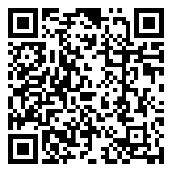 